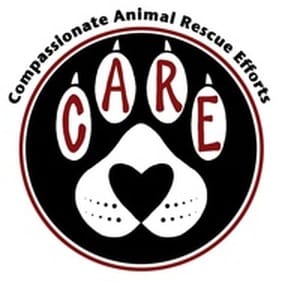 VOLUNTEERPERMISSION AND RELEASE FORMCARE – compassionate animal rescue effortsP O Box 72, Catoosa, OK 74015PH: 918-280-8146Permission & Release Form for Volunteer(s)This form is to be filled out by each VolunteerPlease read and complete this form, sign it and return it to us.Please Print All Information!Name: ________________________________Describe experience with dogs and cats:______________________________________________________Do you presently own any dogs or cats?__________________________________________________________Why do you want to volunteer for CARE Rescue?__________________________________________________________Have you ever volunteered for a rescue before?__________________________________________________________Permission & Release of LiabilityPlease Initial______ I agree to abide by the mission, rules, regulations,policies and programs of CARE rescuewhile I am a volunteer.______ I assume the risks of being bitten, scratched,injured or frightened by cats, kittens, dogs and puppies inconnection with my volunteer work for CARE rescue.______ CARE rescue is not liable for any injuries,damages, liabilities, losses, judgments, costs or expenseswhatsoever, which my I might suffer or sustain inconnection with the performance of my volunteer activities forCARE rescue.______ I hereby release and indemnify, defend and hold harmless CARE rescue, its directors, officers,employees, agents, and volunteers and their heirs, successors,assigns personal representatives from and against liability.______ I have accurately and truthfully completed this volunteerapplication.Volunteer Applicant__________________________________________________________ Sign Name__________________________________________________________Print Name__________________________________________________________ DateFOR OFFICE USE ONLYRescue Manager/Assistant Manager/ Volunteer Coordinator Sign Name__________________________________________________________________Print Name__________________________________________________________________ Date